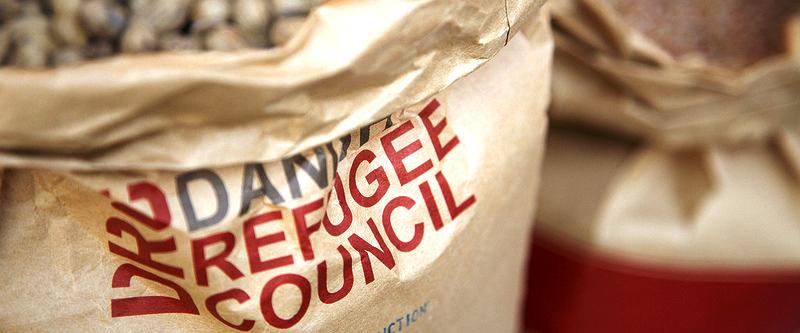 HR SpecialistDanish Refugee Council, one of the world’s leading humanitarian NGOs, is currently looking for a highly qualified individual to fill-in the vacancy of HR Specialist to work in Damascus under employment contractWho are we?The Danish Refugee Council assists refugees and internally displaced persons across the globe: we provide emergency aid, fight for their rights, and strengthen their opportunity for a brighter future. We work in conflict-affected areas, along the displacement routes, and in the countries where refugees settle. In cooperation with local communities, we strive for responsible and sustainable solutions. We work toward successful integration and – whenever possible – for the fulfillment of the wish to return home. The Danish Refugee Council was founded in Denmark in 1956, and has since grown to become an international humanitarian organization with more than 7,000 staff and 8,000 volunteers. Our vision is a dignified life for all displaced.All of our efforts are based on our value compass: humanity, respect, independence and neutrality, participation, and honesty and transparency.DRC SyriaDRC has been actively operating in Syria since 2008 mainly supporting refugees. In June 2012, DRC was authorized by the Syrian Ministry of Foreign Affairs (MoFA) to expand its humanitarian efforts and provide assistance to IDPs and the vulnerable resident population countrywide. Since then, DRC activities have been focused on NFI distributions, Shelter, WASH, Protection, Education, Livelihoods and Mine Risk Education in six Governorates (Damascus, Rural Damascus, Dara'a, Aleppo, Hama, and Homs). While Protection/community service activities are provided to beneficiaries throughout our six Community Centers.About the jobEnsures compliance to DRC procedures and guidelines in Syria office. The role provides support and/or technical guidance to country operations. • Functions as a specialist in Human Resources • Provide overall advice, coordination, and support to Human Resources staff • Ensure efficient support to the program in accordance with existing DRC policies and procedures
 Duties and Responsibilities:Recruitment, development and people planning:
• Drive and support recruitment and selection activities ensuring compliance with recruitment process
• Work with senior management team and senior staff on new staff retention strategies and initiatives
• Ensure proper onboarding process
• Ensure oversight and consistency in position titles and grades, across all field locations
• Support staff development activities 
Performance, well-being and compensations & benefits:
• Proactively respond to and manage performance counselling, employee grievances and disciplinary issues as required, with a focus on building manager competency and ensuring that documentation is kept
• Assist in the performance management process
• Act as an impartial mediator in disciplinary procedures and ensure it is administered in an equitable and fair manner and meets all legal and labor regulations and requirements
• Lead people well-being initiatives
• Define and review salary structure with HR manager and coordinate annual compensation review process and compensation adjustments

Human Resources Policies and Support:
• Proactively pursue continuous process improvement in Human Resources related practices in order to enhance the quality and efficiency of output/deliveryExplaining human resources policies, procedures, laws and standards to new and existing employeesMaintaining and updating Human resources handbook as necessary
HR Specialist is responsible for the following: Providing specialized knowledge and operational know-how in Dynamic and able to provide training on Dynamic to new and current employees. Providing specialized knowledge in HR to HR ManagerAbout youTo be successful in this role we expect you to haveRequiredBachler degree in HRM or Business Administration specializing in Human Resources or relevant degree. Master degree is an advanced.Minimum six years' working experience in various Human Resources areasDemonstrated understanding and working knowledge/experience of Human Resources Management principles, concepts & processesExtensive knowledge on Syrian labor lawExtensive knowledge/experience of recruitment techniquesExperience in developing Human Resources strategies and policies, and driving implementationExperience using an online system for recruitmentsExcellent command of the English language
In this position, you are expected to demonstrate DRC’ five core competencies: Striving for excellence: You focus on reaching results while ensuring an efficient process.  Collaborating: You involve relevant parties and encourage feedback.  Taking the lead: You take ownership and initiative while aiming for innovation.  Communicating: You listen and speak effectively and honestly.  Demonstrating integrity: You act in line with DRC’s vision and values.  We offerContract Length:  up to six months contract, renewable dependent on both funding and performance.Salary and conditions will be in accordance with Danish Refugee Council’s Terms of Employment for National Staff.Application processInterested? Then apply for this position, go tohttps://candidate.hr-manager.net/ApplicationInit.aspx?cid=1036&ProjectId=159030&DepartmentId=19001&MediaId=5 And click on "Apply for position".All applicants must upload a cover letter and an updated CV (no longer than THREE pages) in English. Applications sent by email will not be considered.Closing date for applications: the 4 June 2020. Need further information?For further information about the Danish Refugee Council, please consult our website drc.ngo.